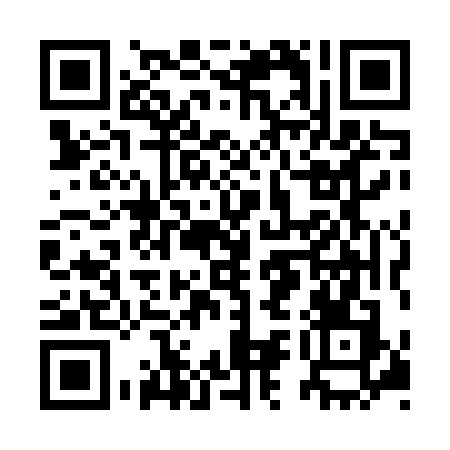 Ramadan times for Jastrebci, SloveniaMon 11 Mar 2024 - Wed 10 Apr 2024High Latitude Method: Angle Based RulePrayer Calculation Method: Muslim World LeagueAsar Calculation Method: HanafiPrayer times provided by https://www.salahtimes.comDateDayFajrSuhurSunriseDhuhrAsrIftarMaghribIsha11Mon4:354:356:1512:054:055:565:567:3012Tue4:334:336:1312:054:065:575:577:3213Wed4:304:306:1112:044:085:585:587:3314Thu4:284:286:0912:044:096:006:007:3515Fri4:264:266:0712:044:106:016:017:3616Sat4:244:246:0512:034:116:036:037:3817Sun4:224:226:0312:034:126:046:047:3918Mon4:204:206:0112:034:136:056:057:4119Tue4:184:185:5912:034:146:076:077:4220Wed4:164:165:5712:024:156:086:087:4421Thu4:144:145:5512:024:166:096:097:4522Fri4:114:115:5312:024:176:116:117:4723Sat4:094:095:5212:014:186:126:127:4824Sun4:074:075:5012:014:206:136:137:5025Mon4:054:055:4812:014:216:156:157:5226Tue4:034:035:4612:014:226:166:167:5327Wed4:004:005:4412:004:236:186:187:5528Thu3:583:585:4212:004:246:196:197:5629Fri3:563:565:4012:004:256:206:207:5830Sat3:543:545:3811:594:266:226:228:0031Sun4:514:516:3612:595:277:237:239:011Mon4:494:496:3412:595:287:247:249:032Tue4:474:476:3212:585:287:267:269:053Wed4:444:446:3012:585:297:277:279:064Thu4:424:426:2812:585:307:287:289:085Fri4:404:406:2612:585:317:307:309:106Sat4:374:376:2412:575:327:317:319:127Sun4:354:356:2212:575:337:327:329:138Mon4:334:336:2112:575:347:347:349:159Tue4:304:306:1912:565:357:357:359:1710Wed4:284:286:1712:565:367:367:369:19